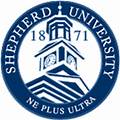 	INFORMATION ABOUT THE EXCHANGE VISITOR1.	Personal Information:Name:________________________________________________________________________________	                                   (Last)                                                     First)                                                          (Middle)Date of Birth:  _____/______/_____                                          Sex:  ____Male ____ Female   	Month   Day        Year	Marital Status:  _____ Single  _____ Married	 Country of Birth: ___________________________ City of Birth:  ________________________________ Country of Citizenship:  _____________________________   Country of Legal Permanent Residence: _______________________________ Position/Occupation in Home Country: __________________________________________________________ Mailing Address (home address):__________________________________________________________  __________________________________________________________________________________________________________________________________________________________________________Email Address:  ____________________________________________________________________________2.  Program Information:  Proposed dates of program:     _____/_____/_____    to _____/_____/_____ 		                                                                                                               		Month      Day     Year             Month       Day      YearActivities/Duties:_________________________________________________________________________________________________________________________________________________________________________________________________________________________________________________ Funding Amount:  _________________ per _________ Source Funds*:________________________________ *If the exchange visitor will be employed by Shepherd University,  an original offer letter must be attached indicating duties and salary.  All other sources of support (sponsorship letters, bank statements, etc.) must be attached (in original, if available). Insurance coverage for Exchange Visitor and dependents provided by: __________________________Please indicate how the English Language Skills to participate have been evaluated:___ In-person or videoconference (letter detailing results of interview must be submitted)___ TOEFL; IELTS, MELAB, EIKEN, or other English score (score must be attached to this request)___ Received degree from a U.S. or English instruction institution (transcript must be attached)___ Exchange Visitor’s native language is English3.  Category of Visitor (Check One):____	Student:  If not admitted for full-time degree study, documentation of an agreement pertaining to the students activities at Shepherd University and the applicability of those activities to his/her degree requirements at the home school must be attached. ____	Professor:  Non-tenure-track or non-tenure position only. ____	Research Scholar:  Please indicate what degree the prospective research scholar holds____  Doctorate  ____Master's   ____Bachelor's.  If bachelor's degree is checked, documentation of extensive research experience must be attached.____	Short-term Scholar: An individual coming to the U.S. short-term for the purpose of lecturing, observing, consulting, training and demonstrating special skills.  Maximum stay is 6 months.  Please indicate degree held.  ____Doctorate ____ Masters ____Bachelors.  If  Bachelor’s degree is checked, documentation of extensive experience must be attached. ____     Specialist: An expert in a field of specialized knowledge or skill coming to the U.S. to observe, 	consult or demonstrate special skills.			4.  Additional Information:Is the Exchange Visitor currently in the United States? ____Yes   ____No  	If yes, type of visa held:  _________If yes, attach copies of all immigration-related documents (passport, visa, I-94 card, approval notices, etc.) regardless of status.  NOTE: If J-1 is not the status the prospective J-1 Exchange Visitor will need to leave the U.S. to obtain a J-1 visa stamp or schedule an appointment with OII to prepare a change of status petition.Has the Exchange Visitor been physically present in the United States as a J-1 or J-2 visa holder prior to this visit?  ____Yes ____No 	If Yes, please list the dates present: ____/____/____  to     ____/____/____. 		       Month   Day    Year        Month   Day    Year       	If yes, please attach copies of forms DS-2019.Check One:_____ New Exchange Visitor:  The exchange is not yet in the U.S._____ Transfer:  The exchange visitor is the U.S. under the sponsorship of another J-1 exchange visitor program. For transfer applications please attach copies of all forms DS-2019 and the I-94 card.  The supervisor must also write a letter explaining how the project at Shepherd University is related to the project the exchange visitor is working on for the current institution.  In addition, the exchange visitor must have his/her SEVIS record released to Shepherd University before a DS-2019 can be issued.  Shepherd University will get the record released upon receipt of this request.  We will need the email address of the exchange visitor to do this._____ Extension of Stay:  The exchange visitor is currently at Shepherd University and is seeking an extension of stay.  Please attach a letter addressed to the exchange visitor indicating the length of time requested, title, duties and salary if applicable. If funding is not coming from Shepherd University, please include proof of financial for the remainder of the program.  Also, include proof that the exchange visitor has purchased the required health insurance.  To obtain an extension of stay, the exchange visitor must deliver all required documents to OII.  If everything is in order OII will contact the exchange visitor to schedule an appointment.5. Dependent Information:Will spouse accompany the Exchange Visitor? ____Yes ____ No               Will children?: ____Yes ____NoSpouse:	                                              Child:                                                        Child:Name:___________________       Name: __________________             Name:	__________________Date of Birth:_____________        Date of Birth:_______________         Date of Birth: ____________City of Birth: _____________         City of Birth: _______________         City of Birth: _____________Country of Birth:                                Country of Birth:                                   Country of Birth: _______________________           _________________________           ________________________Citizen of:                                           Citizen of:                                                Citizen of: _______________________           _________________________          ________________________Permanent Resident of:                  Permanent Resident of:                       Permanent Resident of: _______________________          __________________________        ________________________Gender:  ___ Male ___ Female      Gender:  ___ Male ___ Female         Gender:  ___ Male ___ FemaleDependent Information-(Continued)-Child:	                                              Child:                                                        Child:Name:___________________       Name: __________________             Name:	__________________Date of Birth:_____________        Date of Birth:_______________         Date of Birth: ____________City of Birth: _____________         City of Birth: _______________         City of Birth: _____________Country of Birth:                                Country of Birth:                                   Country of Birth: _______________________           _________________________           ________________________Citizen of:                                           Citizen of:                                                Citizen of: _______________________           _________________________          ________________________Permanent Resident of:                  Permanent Resident of:                       Permanent Resident of: _______________________          __________________________        ________________________Gender:  ___ Male ___ Female      Gender:  ___ Male ___ Female         Gender:  ___ Male ___ Female6. Method of Delivery:Due to problems with the delivery of overseas mail, we strongly recommend that all DS-2019's be sent by express mail.  If your department would like to pick up the DS-2019, please indicate this. This offers the department an opportunity to include other personalized welcome materials.  Please send the DS-2019 by (check one):____ Exchange Visitor is currently at Shepherd University applying for an extension of stay.  The Exchange Visitor will be called for an appointment once the materials are reviewed.  Note:  The extension must be completed prior to the expiration of the current DS-2019. ____	Department will pick up the documents. Please provide the name and phone number of the person to call: ____________________________________________________ Send by express mail.  A pre-completed express mail envelop must be attached. 7.  Departmental Certification:Supervisor for the Exchange Visitor:_____________________________________Email____________________________________________________________________________________________              _________________________Name of Department                                     	Phone NumberI certify that the exchange visitor meets all qualifications necessary for participation in the program indicated._________________________________             ____________________________________Department Head (Print Name)                               (Signature of Department Head)Alternate Responsible OfficerExchange Visitor Program, Shepherd University					 Charles L. Nieman, Ph.D.				 Director of International Affairs			 208 Scarborough LibraryPO Box 5000				 Shepherdstown, WV 25443-5000Phone: 	+1 304 876-5809				 Fax: 	+1 304 876 0731				 Email: cnieman@shepherd.edu			 